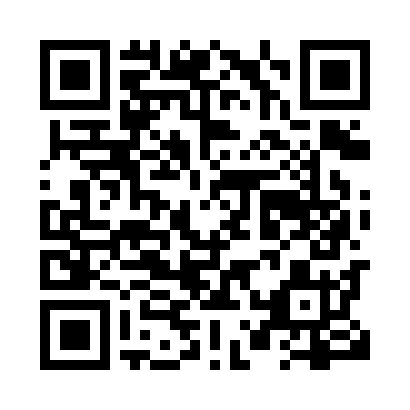 Prayer times for Campsie, Alberta, CanadaWed 1 May 2024 - Fri 31 May 2024High Latitude Method: Angle Based RulePrayer Calculation Method: Islamic Society of North AmericaAsar Calculation Method: HanafiPrayer times provided by https://www.salahtimes.comDateDayFajrSunriseDhuhrAsrMaghribIsha1Wed3:486:001:366:469:1211:242Thu3:475:581:356:479:1411:253Fri3:465:561:356:489:1611:264Sat3:455:541:356:509:1811:275Sun3:445:521:356:519:1911:286Mon3:435:501:356:529:2111:287Tue3:425:481:356:539:2311:298Wed3:415:461:356:549:2511:309Thu3:405:441:356:559:2711:3110Fri3:395:431:356:569:2811:3211Sat3:385:411:356:579:3011:3312Sun3:375:391:356:589:3211:3413Mon3:365:371:356:599:3411:3414Tue3:355:361:357:009:3511:3515Wed3:355:341:357:019:3711:3616Thu3:345:321:357:029:3911:3717Fri3:335:311:357:039:4011:3818Sat3:325:291:357:049:4211:3919Sun3:325:281:357:059:4311:3920Mon3:315:261:357:069:4511:4021Tue3:305:251:357:079:4711:4122Wed3:295:231:357:089:4811:4223Thu3:295:221:357:089:5011:4324Fri3:285:211:367:099:5111:4425Sat3:285:191:367:109:5311:4426Sun3:275:181:367:119:5411:4527Mon3:275:171:367:129:5511:4628Tue3:265:161:367:129:5711:4729Wed3:265:151:367:139:5811:4730Thu3:255:141:367:149:5911:4831Fri3:255:131:367:1510:0111:49